Подготовка к профессиональному конкурсу молодых педагогов идет полным ходом. Консультации ведущих методистов, посещение занятий наставников, советы опытных педагогов востребованы, как никогда.Занять призовое место в конкурсе – это не самоцель молодых педагогов.Главное для них – еще раз убедиться в правильности выбора педагогической профессии, получить новые знания, ближе познакомиться с молодыми коллегами, самоутвердиться и успешно адаптироваться в педагогическом коллективе и, конечно же, обогатиться опытом своих наставников. А пока, остались считанные дни до начала конкурсных испытаний, и появляется, естественное в таких случаях, волнение. Как преодолеть страх, волнение перед публичным выступлением? Ответ на этот вопрос будущие конкурсанты искали вместе с педагогом-психологом во время очередного психологического тренинга.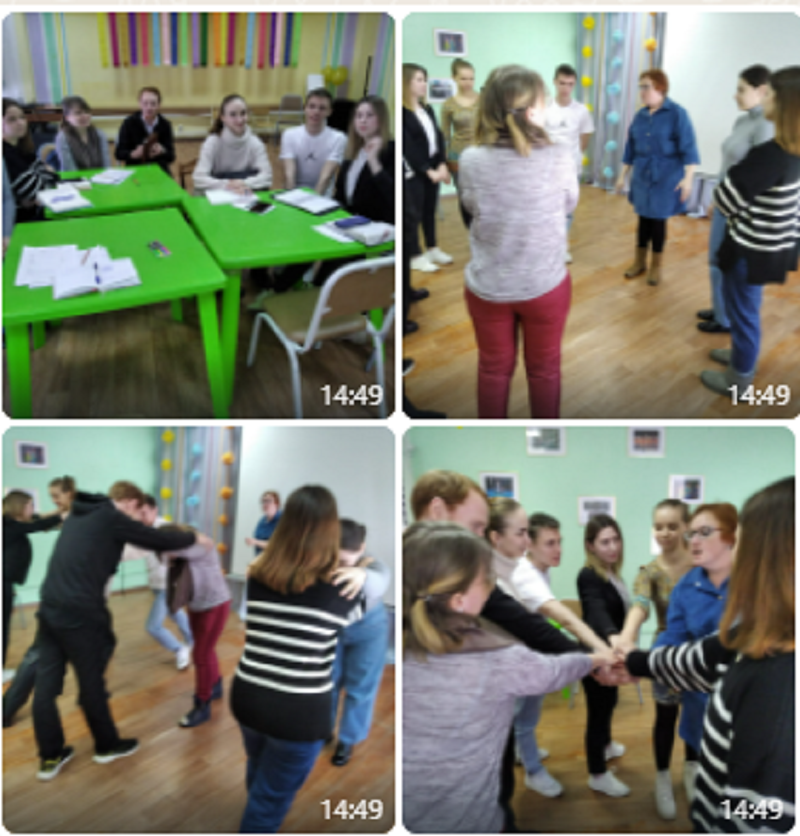 